19.05.2021 года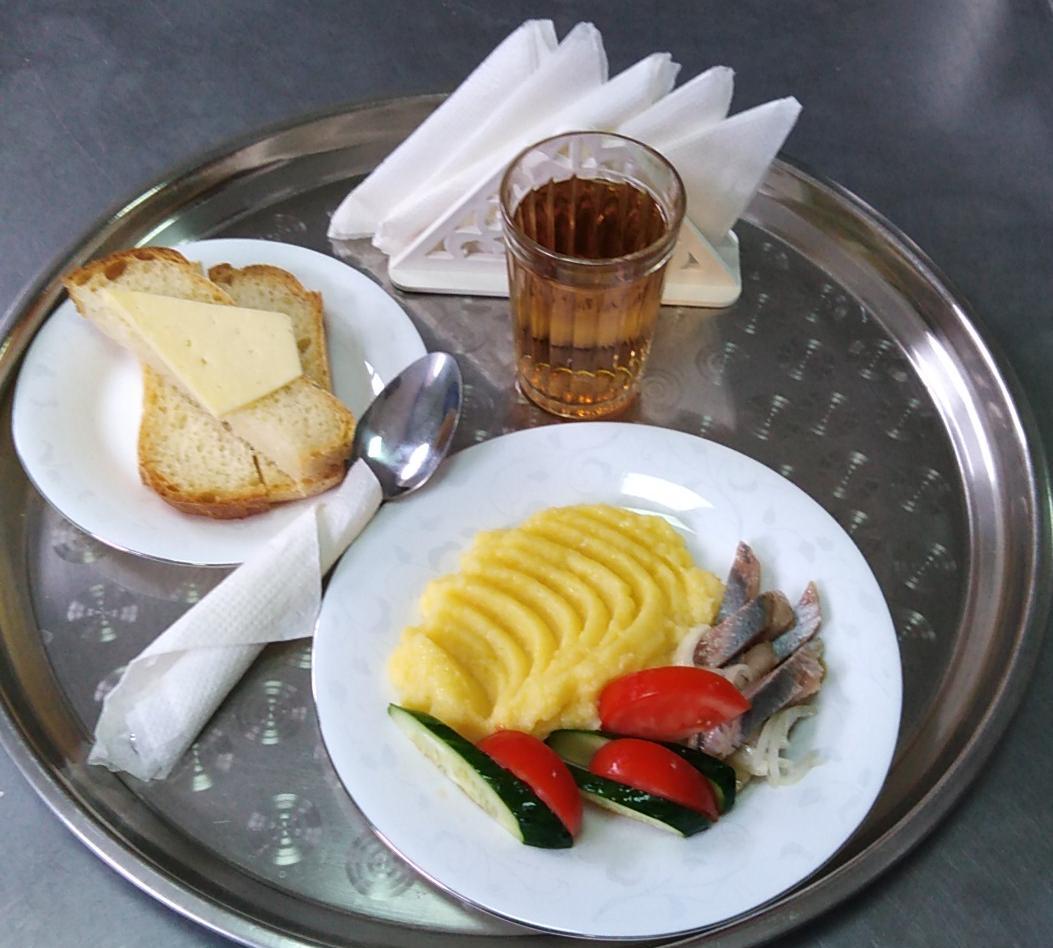 № рец.Прием пищи, наименование блюдаМасса порции, гПищевые вещества, гПищевые вещества, гПищевые вещества, гЭнергетическая ценность, ккал№ рец.Прием пищи, наименование блюдаМасса порции, гбелкижирыуглеводыЭнергетическая ценность, ккал71Овощи натуральные свежие500,350,050,956,0076Сельдь с  луком5010,893,500,9178,59312Пюре картофельное1503,064,8020,44137,25НХлеб пшеничный302,000,1510,5058,50389Соки овощные, фруктовые и ягодные2001,400,4013,9063,503Бутерброд с сыром303,595,139,1874,40ИТОГО ЗА ДЕНЬ:510,0021,2914,0355,88418,24